Министерство образования и науки Российской ФедерацииФедеральное государственное бюджетное образовательное учреждениевысшего образования«Курский государственный университет»Колледж  коммерции,  технологий  и  сервисаМЕТОДИЧЕСКИЕ РЕКОМЕНДАЦИИ ДЛЯ ВЫпОЛНЕНИЯ практической РАБОТЫ УЧЕБНОЙ  ДИСЦИПЛИНЫГеография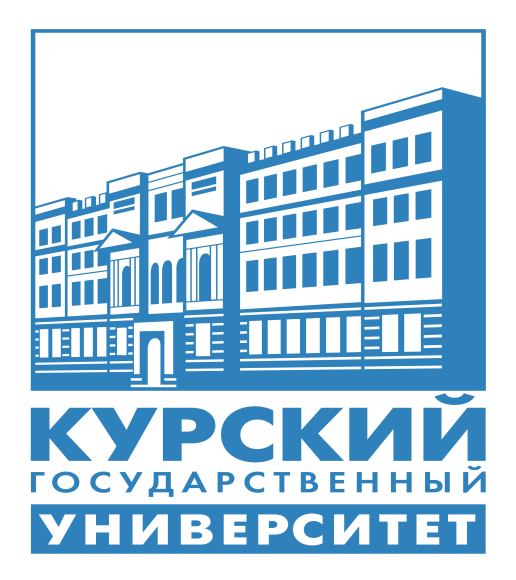 Разработчик: М.В.Сотникова – преподаватель,колледжа коммерции,  технологий  и  сервисаФГБОУ ВО «Курский государственный университет»Курск 2016СодержаниеПояснительная записка……………………………………………………3Перечень практических работ…………………………………………….4Указания по выполнению практических работ ………………………....5Литература………………………………………………………………...21Пояснительная запискаДанные методические указания предназначены для проведения практических занятий для студентов 1 курса СПО.Практические работы предусмотрены рабочей программой дисциплины «География» в количестве 22 часов , для специальности 09.02.05 Прикладная информатика (по отраслям) Практическая  работа   направлена на достижение следующих целей:• освоение системы географических знаний о целостном, многообразном и динамично изменяющемся мире, взаимосвязи природы, населения и хозяйства на всех территориальных уровнях;• овладение умениями сочетать глобальный, региональный и локальный подходы для описания и анализа природных, социально-экономических, геоэкологических процессов и явлений;• развитие познавательных интересов, интеллектуальных и творческих способностей посредством ознакомления с важнейшими географическими особенностями и проблемами мира в целом, его отдельных регионов и ведущих стран;• воспитание уважения к другим народам и культурам, бережного отношения к окружающей природной среде;• использование в практической деятельности и повседневной жизни разнообразных географических методов, знаний и умений, а также географической информации;• нахождение и применение географической информации, включая географические карты, статистические материалы, геоинформационные системы и интернет-ресурсы, для правильной оценки важнейших социально-экономических вопросов международной жизни;• понимание географической специфики крупных регионов и стран мира в условиях стремительного развития международного туризма и отдыха, деловых и образовательных программ, телекоммуникаций и простого общения.         закрепление и углубление теоретических знаний, полученных в результате обучения, приобретение необходимых навыков работы с литературой и иллюстрациями. Практические работы – неотъемлемая часть процесса обучения географии, выполнение которых способствует формированию географических умений в ходе их выполнения. Учитель имеет право выбирать характер практических работ для достижения планируемых результатов в соответствии с программой.Перечень практических работПРАКТИЧЕСКАЯ РАБОТА №1 «Составление географических карт картосхем»Цель : Развитие умений комплексного использования карт, учебника, справочных материалов с целью отбора и фиксации на контурной карте необходимых географических объектов.Оборудование : атлас, карта, учебник, справочник по географии, рабочая тетрадь.Задания :На основе имеющихся источников знаний (карт, учебника, статистических данных и др. источников информации) выписать в тетрадь в определенной последовательности по 5-10 примеров стран наиболее и наименее богатых полезными ископаемыми; наиболее и наименее развитые государства; стран, крупнейших производителей промышленности мира. С помощью карты атласа объяснить причины данных фактов.На контурной карте с помощью различной окраски отметить страны с высоким уровнем развития, с низким уровнем развития, наиболее и наименее богатые полезными ископаемыми, страны, крупнейшие производители отраслей промышленности.С помощью полученных знаний, на контурной карте показать стрелками страны -экспортеры продукции отраслей промышленности, которые были рассмотрены на данном занятии.Практическая работа по географии №2 «Определение географии населения мира»Цель: закрепить знания по воспроизводстве населения, демографической политике, структуре населения. Формирование знаний о различиях в вероисповеданиях народов мира, о распространении различных религий по территории мира.Оборудование: атлас, карта «Население мира», учебник, статистические данные.Ход работыС помощью статистических данных, подсчитайте во сколько раз увеличилось население нашей планеты с начала 20 века.Используя карту атласа «Типы воспроизводства населения» , охарактеризуйте распространение первого и второго типов воспроизводства населения. Проанализируйте карту атласа «Естественный прирост» и объясните различия воспроизводства отдельных регионов.Используя данные таблицы «Рост численности населения мира в 20 веке», сравните динамику численности населения отдельных крупных регионов земного шара; рассчитайте, как изменяется их доля в общем населении Земли; объясните их изменения.По карте национального состава населения в атласе, изучите основные языковые семьи и ареалы их распространения. Определите, народы, каких языковых семей преобладают в Зарубежной Европе, Азии, Африки,  Северной и Южной Америки. Вывода запишите в тетрадь.На контурной карте нанесите границы стран ,входящих в первую десятку по численности населения, проживающего в каждой стране.С помощью условных знаков ,покажите районы распространения мировых религий.Обозначьте городские агломерации с населением более 10 млн. человек.В соответствии с планом на стр.12  рабочей тетради, дайте характеристику населения одной из стран (по выбору).Практическая работа №3«Оценка ресурсообеспеченности отдельных стран (регионов) мира»Задание 1. С помощью текста учебника (В.П.Максаковский 10 класс, 2014г.) и проанализировав рис.4 выпишите в тетрадь и обозначьте на контурной карте по 5 примеров многоземельных и малоземельных странЗадание 2. Используя рис.5 учебника, сравните обеспеченность крупных регионов мира ресурсами речного стока. Выпишите в тетрадь и обозначьте на контурной карте по 5 примеров стран наиболее и наименее обеспеченных ресурсами речного стокаЗадание 3. Проанализировав карту минеральных ресурсов  Мирового океана в атласе, нанесите  на контурную карту крупнейшие месторождения полезных ископаемых континентального шельфа и глубоководного ложаЗадание 4. Проанализируйте рис.6. С помощью этого рисунка и основного текста учебника охарактеризуйте два главных лесных пояса планеты. Дайте оценку обеспеченности отдельных стран, выделив страны, очень богатые и очень бедные лесными ресурсами. ( Результаты запишите в тетрадь)Работа по вариантам:Вариант 1. Оценка ресурсообеспеченности отдельных стран некоторыми видами минерального сырья в годах.Ресурсообеспеченность отдельных стран некоторыми видами минерального сырья.Используя имеющиеся статистические данные, заполните таблицу, рассчитав ресурсообеспеченность в годах отдельных стран и регионов мира важнейшими видами минеральных ресурсов, вычисления сделать по формуле: Р = З/Д, гдеР – ресурсообеспеченность (в годах), З – запасы, Д – добыча; выявите отдельные страны и группы стран с максимальными и минимальными показателями ресурсообеспеченности каждым видом минерального сырья; сделайте вывод о ресурсообеспеченности стран и регионов мира отдельными видами минеральных ресурсов.  Вариант 2. Оценка ресурсообеспеченности отдельных стран некоторыми видами минерального сырья на душу населения.Ресурсообеспеченность отдельных стран некоторыми видами минерального сырья.Используя имеющиеся статистические данные, заполните таблицу, рассчитайте ресурсообеспеченность на душу населения стран и регионов мира отдельными видами минеральных ресурсов, вычисления сделать по формуле: Р = З/Н, гдеР – ресурсообеспеченность в годах, З – запасы, Н – численность населения страны. Выявите отдельные страны и группы стран с максимальными и минимальными показателями ресурсообеспеченности каждым видом минерального сырья. Сделайте вывод о ресурсообеспеченности стран и регионов мира отдельными видами минеральных ресурсов. Практическая работа  №4 «Определение географии промышленности мира»Цель: Ознакомиться с особенностями  промышленности мира, сформировать представление об экспорте и импорте продукции промышленности. Развитие умения комплексно использовать карту и учебник, с целью отбора и фиксации на контурной карте промышленных районов и стран с высоким уровнем развития отраслей промышленности.Оборудование: Атлас, учебник, рабочая тетрадь с контурными картами, Карта промышленность мира, цветные карандаши.Ход занятияВ О П Р О С Ы   Д Л Я  О П Р ОС АКаковы особенности промышленности мираЧто относится к отраслям промышленностиКакие из уже известных хорошо развиты в нашей странеНазовите основные районы распространения отраслей промышленности мираПочему по уровню развития электроэнергетики, машиностроения и химии можно судить об общем уровне развития страны.Р А Б О Т А  С   К О Н Т У Р Н Ы М И   К А Р Т А М ИНанесите на контурную карту наиболее крупные месторождения каменного и бурого угля, нефти и природного газа. Стрелками покажите основные направления экспорта нефти, газа, угля.Покажите, где расположены наиболее крупные ГЭС, ТЭС, АЭС.Обозначьте  реки на которых расположено несколько ГЭС. Отметьте наиболее крупные месторождения железной руды, легких и тяжелых цветных металлов.Штриховкой обозначьте страны, экспортирующие сталь и стальной прокат.Обозначьте страны, самые богатые по запасам и лидирующие по добыче серебра, золота, платины.Отметьте страны мира, лидирующие в производстве металлорежущих станков, тракторов, легковых автомобилей, телевизоров и других товаров.Обозначьте страны с высоким уровнем развития химической промышленности. Покажите основные центры мировой химической промышленности.Практическая работа  №5 «Определение географии сельского хозяйства  мира»Цель: Ознакомиться с особенностями  сельского хозяйства мира, районах размещения отраслей сельского хозяйства(растениеводства, животноводства, рыболовства), сформировать представление об экспорте и импорте продукции сельского хозяйства. Развитие умения комплексно использовать карту и учебник, с целью отбора и фиксации на контурной карте сельскохозяйственных районов и стран с высоким уровнем развития отраслей сельского хозяйства.Оборудование: Атлас, учебник, рабочая тетрадь с контурными картами, Карта сельского хозяйства мира, цветные карандаши.Ход занятияВ О П Р О С Ы   Д Л Я  О П Р ОС А1.Каковы особенности сельского хозяйства мира2.Что относится к отраслям  сельского хозяйства мира 3.Какие из уже известных хорошо развиты в нашей стране4.Назовите основные районы распространения  сельского хозяйства мира .Р А Б О Т А  С   К О Н Т У Р Н Ы М И   К А Р Т А М И1.Штриховкой обозначьте основные районы выращивания пшеницы, риса, кукурузы.2.Обозначьте районы выращивания сахарного тростника и сахарной свеклы.3.Подпишите страны , выделяющиеся по производству волокнистых культур и натурального каучука.4. Обозначьте страны, лидирующие по поголовью крупного рогатого скота.Практическая работа  №6 «Определение географии транспорта   мира»Цель: Ознакомиться с особенностями   транспорта   мира , районах размещения отраслей, сформировать представление об густоте дорог и протяженности, а также о морских путях  мира . Развитие умения комплексно использовать карту и учебник, с целью отбора и фиксации на контурной карте транспортных районов и стран с высоким уровнем развития отраслей транспорта.Оборудование: Атлас, учебник, рабочая тетрадь с контурными картами, Карта транспорта мира, цветные карандаши.Ход занятияВ О П Р О С Ы   Д Л Я  О П Р ОС А1.Каковы особенности транспорта мира2.Что относится к отраслям транспорта  мира 3.Какие из уже известных хорошо развиты в нашей стране4.Назовите основные районы распространения автомобильного, железнодорожного, морского, трубопроводного  транспорта мира .Р А Б О Т А  С   К О Н Т У Р Н Ы М И   К А Р Т А М И1Обозначьте наиболее протяженные железнодорожные магистрали2.Подпишите морские порты лидирующие по грузообороту.3.Обозначьте наиболее важные морские каналы, объясните их значение для мирового морского транспорта..4.Отметьте наиболее крупные аэропорты мира.     5.Отметьте страны выделяющиеся по протяженности и качеству автомобильных дорог.Практическая работа №7 «Субрегионы Зарубежной Европы».Цель: познакомиться и с субрегионами Зарубежной Европы. Объяснить принципиальное сходство и отличие Субрегионов Зарубежной Европы.В географической литературе Зарубежную Европу принято разделять на четыре субрегиона: Северную, Западную, Южную и Восточную.Р А Б О Т А  С   К О Н Т У Р Н Ы М И   К А Р Т А М И1.Обозначьте границы государств Центральной Европы и их столицы.2. С помощью круговых диаграмм покажите промышленную специализацию Германии, Франции и Великобритании.3. Штриховкой покажите страны-члены ЕС.4.Обозначьте границы государств Северной и Южной Европы и их столицы.5.С помощью условных знаков покажите сельскохозяйственную специализацию стран Северной и Южной Европы.Обозначьте наиболее крупные морские порты Западной Европы.ПРАКТИЧЕСКАЯ РАБОТА №12 «Сравнительная характеристика стран разного типа»Цель: Развитие умений сравнивать отдельные страны, выделяя основные особенности природы, населения, хозяйства, отмечать черты сходства и различия, объяснять причины этого.Оборудование: Политическая карта мира, Атлас, Учебник, Статистические данные, Справочный материал.Ход занятияСравните две страны (по выбору студента) разного типа, выделите черты сходства и различия. Объясните причины. Работу можно выполнять в виде таблицы:Вывод записать в тетрадь.	Практическая работа №13 «Определение основных направлений и структуры внешних экономических связей России»Цель: Установить внешние экономические связи нашего государства с другими государствами и экономическими интеграциями. Сформировать представление студентов о внешних экономических связях России и о ее месте в развитом экономическом мире.Оборудование: Политическая карта мира, атлас, учебник, справочный материал, периодическая печать, контурная карта.Ход занятияОбобщить знания о внешних экономических отношениях России на основании пройденного материала.Нанесите на контурную карту расположение крупнейших предприятий России.Обозначьте виды продукции и сырья, ввозимые и вывозимые за пределы России.Сделайте вывод об участии своей страны в международном географическом разделении труда.Вывод запишите в тетрадь.Практическая работа №14 «Выявление и оценка важнейших событий международной жизни.»Цель: Формировать умение находить  применение географической информации, давать правильную оценку важнейшим социально-экономическим события международной жизни, геополитической и геоэкономической ситуации в разных странах и регионах мира, тенденциям их возможного развития.Ход работы Применяя знания, полученные в ходе изучения курса географии, используя материалы СМИ и дополнительной литературы, дайте характеристику политических и экономических тенденций развития предложенных стран (на ваш выбор).Вариант 1. ГерманияВариант 2. СШАВариант 3. КитайВариант 4. Северная АфрикаВариант 5. ИзраильПлан характеристики:Регион, в котором находится страна, краткая характеристика её соседей, вывод об особенностях ЭГП и ПГП.Уровень экономического развития страны, отрасли специализации, торговые связи с другими странами (регионами) мира.Участие страны в международных экономических и политических организациях и блоках, её роль в этих блокахОценка влияния страны в мире, её роль на международной аренеУчастие в международных конфликтахОбщая оценка экономической и политической ситуации в стране, прогноз перспектив развития и роли на международной арене.Методические рекомендации для описания страны (региона)Описание страны(региона) производится по плану.План характеристики страны(региона)Экономико-географическое положениеПриродно-ресурсный потенциалХарактеристика населенияХарактеристика отраслей мирового хозяйства: А)промышленность;Б) сельское хозяйство;В) транспорт 5.  Достопримечательности страны(региона)Р А Б О Т А  С   К О Н Т У Р Н Ы М И   К А Р Т А М ИНаносятся границы страны (региона) Обозначается столица.Показываются виды полезных ископаемых территории.Обозначается плотность, размещение, языковые семьи, религиозный состав, показывается уровень урбанизации.Отмечаются с помощью разных условных знаков отрасли мирового хозяйства.Методические рекомендации для сравнительной характеристики двух и более стран (регионов)Сравнительная характеристика сран (регионов) производится по плану характеристики страны(региона). Оформлять необходимо таблицей, развивая умение сравнивать, выделяя основные особенности природы, населения, хозяйства, объясняя причины отличия.Сравните две страны (по выбору студента) разного типа, выделите черты сходства и различия. Объясните причины. Работу можно выполнять в виде таблицы:Вывод записать в тетрадь.Вопросы к зачету по географии:Назовите основные формы правления и административно-территориального устройстваЧто общего у следующих стран: США, ФРГ, Франция, Великобритания, Япония. Дайте понятие – развитое государствоКаковы основные показатели и признаки первого и второго типа воспроизводства населенияВ чем особенности религиозного состава населения мираОхарактеризуйте размещение и плотность населения нашей планетыУровни и темпы урбанизацииОсобенности этнолингвистического состава населения мираКакие из перечисленных ниже стран относятся к странам с наибольшей и наименьшей обеспеченностью пахотными землями: Австралия, Япония, ФРГ, Китай, АргентинаКакие из перечисленных ниже стран относятся к странам с наибольшей и наименьшей обеспеченностью водными ресурсами: Канада, Бразилия, Конго, саудовская Аравия, ЕгипетОбъясните основные закономерности размещения топливных и рудных ресурсов мираНазовите моря и заливы, в акваториях которых сосредоточены главные шельфовые месторождения нефти и природного газа Охарактеризуйте рекреационные ресурсы мираОхарактеризуйте два лесных пояса Дать определение понятий мировое хозяйство, международное географическое разделение труда, международные интеграции. Привести пример международных интеграций Используя карту мирового транспорта сравните страны Европы, Азии, Африки, Америки, Австралии и Океании по показателю обеспеченности транспортной сетью. Назовите основные центры распространения химической промышленностиНазовите основные центры распространения машиностроения Назовите два пояса деревообрабатывающей промышленности. Покажите страны для которых деревообрабатывающая промышленность является важной отраслью международной специализации Какие культуры растениеводства распространены в следующих странах: США, Канада, Австралия, Аргентина, Китай, Индия, Франция, Россия, УкраинаНазовите ведущие отрасли животноводства. Покажите на карте территории их распространения Назовите районы распространения сахараносных культур (сахарной свеклы и сахарного тростника) Дать ЭГХ Зарубежной Европы Дать ЭГХ Зарубежной Азии Дать ЭГХ Латинской Америки Дать ЭГХ Северной Америки Дать ЭГХ Африки Экономико- географическое положение США Сравнительная характеристика ЭГП Китая, Японии, Индии Сравнительная характеристика природно-ресурсного потенциала Китая, Японии, Индии Сравнительная характеристика промышленности Китая, Японии, Индии Дать ЭГХ любой страны Зарубежной Европы В чем особенности ЭГП и природно-ресурсного потенциала государства ЮАРРабота с картой: 1)Выберите правильный ответ и покажите на карте:К числу наименее развитых стран Африки относятся: Алжир, Эфиопия, Чад, Нигер, Сомали, ЮАРСамая крупная по населению страна Африки: Египет, Эфиопия, Нигерия, ЮАРНедра стран Юго-Западной Азии богаты: нефтью, природным газом, железной рудой, ураном, рудами цветных металловСреди продуктов с/х Южной Азии выделяются: рис, бананы, финики, хлопок, шерстьФранция граничит с : а)тремя странами б)пятью странами в) шестью странамиИслам исповедуют большинство жителей: 1)Испании 2)Индии 3)Ирана 4) Пакистана 5) Индонезии 6)Алжира 7) БразилииСамая большая агломерация Зарубежной Европы: Лондонская, Парижская, ГолландскаяБольше всего нефти в Зарубежной Европе добывается в: Испании, Австрии, Норвегии, Великобритании, Румынии, Албании    9.Страны Латинской Америки входящие  в ОПЕК: Бразилия, Уругвай, Мексика, Эквадор , Венесуэла2)Можете ли вы:Показать на карте следующие страны: Россия, Франция, Китай, Саудовская Аравия, Нигерия, Бразилия, Мексика, США, КанадаДать определение терминов: федеративное государство, республика, суверенное государствоПоказать на карте следующие страны: Великобритания, Испания, Швеция, Нидерланды, Индия, Египет, ЮАР, Мексика, БолгарияОбъяснить основные закономерности размещения топливных и рудных ресурсов мираДать определение понятий: воспроизводство населения, урбанизация, экономически активное населениеУказать, какие из приведенных ниже стран относятся к первому, а какие ко второму типу воспроизводства населения: Австрия, Индия, Иордания, Италия, Судан, Афганистан, Австралия, БразилияПоказать на карте5 10 крупнейших городов мираРасположить пять главных нефтедобывающих стран по величине добычи (по убывающей): 1)Китай, 2)Иран, 3) Россия, 4) США, 5) Саудовская АравияПривести по два примера стран с высоким, средним и низким уровнем развития машиностроительной промышленности Назвать и показать страны, занимающие первое место в мире по поголовью крупного рогатого скота Показать и назвать страны, которые имеют сухопутные границы: 1)только с ФРГ, 2) только с Испанией, 3) с ФРГ, Швейцарией, Италией, Словенией, Венгрией, Чехией, Словакией Из приведенных ниже примеров исключить однонациональные страны: Бельгия, Испания, Норвегия, Португалия, ФРГ, Великобритания Назвать четыре основные черты ЭГП США Знаете ли вы план общей экономико-географической характеристики страны (региона) Назвать первые пять стран по размерам территории Объяснить неравномерное размещение населения нашей планетыДать понятие: унитарное государство, монархия, суверенное государствоДать понятие: Валовой внутренний продукт.  Привести пример страны с высоким уровнем ВВП.Перечень рекомендуемых учебных изданий, Интернет-ресурсов, дополнительной литературыОсновные источники:1.  Максаковский В. П. Экономическая и социальная география мира. 10кл. – М.: Просвещение, 2015.Дополнительные источники:Учебники1. Баранчиков Е.В. География: учебник для студентов профессиональных образовательных организаций, осваивающих профессии и специальности СПО. – М., 20172. Петрусюк О.А. География. Дидактические материалы: учеб. пособие для студентов профессиональных образовательных организаций, осваивающих профессии и специальности СПО.– М., 20173. Петрусюк О.А. География. Контрольные задания: учеб. пособие длястудентов профессиональных образовательных организаций, осваивающих профессии и специальности СПО. – М., 20174. Петрусюк О.А., Баранчиков Е.В., География. Практикум: учеб. пособие для студентов профессиональных образовательных организаций, осваивающих профессии и специальности СПО.– М., 20175.Журналы: Вестник ВГУ. Серия: География. Геоэкология. География и природные ресурсы.Пособия   1.                Атлас «Экономическая и социальная география 10 класс», Под ред. Полункина Н.Н.  Изд-во «Геодезии и картографии », 2013 г.2.                Барабанов, В. В. ЕГЭ 2006 (2007, 2008). География. Типовые тестовые задания / В. В. Барабанов, Э. М. Амбарцумова, С. Е. Дюкова, О. В. Чичерина. _ М.: Издательство «Экзамен», 2006 (2007,2008)3.                Кузнецов А. П. География. Население и хозяйство мира. 10 кл. Методическое пособие. – М.6 Дрофа, 2009.4.                Симагин Ю. А., Сиротин В. И. Экономическая и социальная география мира. Тестовые работы для проведения текущего контроля по географии. 10 кл. – М.: СпортАкадемПресс, 2010.5.                Сиротин В. И. Практические работы по географии и методика их выполнения. 6-10 кл. – М.: АРКТИ, 2010.6.                Сиротин В. И. Рабочая тетрадь с комплектом контурных карт. География 10 кл.М.: Дрофа, 2015.7.                Программно-методические материалы. География. 10-11 кл. – М.6 дрофа, 2004.Интернет-ресурсы1.                  geo.1september.ru - газета "География"2.                  georus.by.ru - "География России".3.                   geo.historic.ru - географический on-lineсправочник "Страны мира".  Сведения по всем странам мира.4.                  geografia.ru - География.ру - клуб путешествий.5.                  nature.worldstreasure.com  - "Чудесаприроды"6.                   basni.narod.ru "Странник" - справочник стран мира. Краткая характеристика всех стран мира.7.                   terrus.ru "Территориальное устройство России" - Справочник-каталог "Вся Россия" по экономическим районам.8.http: //files.school-collection.edu.ru. Интернет-учебник  «География мира». № п/пТемы практических работкол-во часов1Составление географически карт и картосхем.12Определение географии населения мира23Оценка ресурсообеспеченности отдельных стран (регионов) мира14Определение географии промышленности мира25Определение география сельского хозяйства мира 26Определение географии транспорта мира27Субрегионы Зарубежной Европы 18Характеристика страны Западной Европы (по выбору студента) 19Сравнительная характеристика Китая, Японии. Индии210Сравнительная характеристика субрегионов Северной и Тропической Африки211Сравнительная характеристика Северной и Латинской Америки212Определение основных направлений и структуры внешних экономических связей России213Выявление и оценка важнейших событий международной жизни2СтранаЗапасы( млрд. тонн )Запасы( млрд. тонн )Запасы( млрд. тонн )Добыча( млн. тонн )Добыча( млн. тонн )Добыча( млн. тонн )Ресурсообеспеченность( в годах )Ресурсообеспеченность( в годах )Ресурсообеспеченность( в годах )Странанефтьугольжелезные рудынефтьугольжелезные рудынефтьугольжелезные рудыВесь мир139,7172539435414700906Россия6,720071,0304281107Германия0,21112,9122490Китай3,927240,01601341170Саудовская Аравия35,50040400Индия0,62919,33628260США3,044525,440293758Канада0,75025,31267342Бразилия0,71249,36129162ЮАР01309,4020633Австралия0,29023,429243112СтранаЗапасы( млрд. тонн )Запасы( млрд. тонн )Запасы( млрд. тонн )Население(млн. человек)Ресурсообеспеченность( тонн на душу населения )Ресурсообеспеченность( тонн на душу населения )Ресурсообеспеченность( тонн на душу населения )Странанефтьугольжелезные рудыНаселение(млн. человек)нефтьугольжелезные рудыВесь мир139,717253946015Россия6,720071,0145Германия0,21112,982Китай3,927240,01275Саудовская Аравия35,50020Индия0,62919,31015США3,044525,4280Канада0,75025,331Бразилия0,71249,3173ЮАР01309,442Австралия0,29023,419Показатели сравненияСравниваемые страныСравниваемые страныЧерты Черты Причины, определяющие черты сходства и отличияПоказатели сравнениясходстваразличияПричины, определяющие черты сходства и отличияПоказатели сравненияСравниваемые страныСравниваемые страныЧерты Черты Причины, определяющие черты сходства и отличияПоказатели сравнениясходстваразличияПричины, определяющие черты сходства и отличия